Памятка по профилактике кори    Корь – острое вирусное заболевание. Возбудитель отличается высокой летучестью, с потоком воздуха легко преодолевает расстояния в несколько метров, например, по лестничным пролетам, по вентиляционным трубам и шахтам лифтов – в результате, одновременно заболевают люди, проживающие на разных этажах дома. Если человек не болел корью или не был привит, то заражение происходит практически в 100% случаев.     Симптомы кори. Инкубационный период 7-14 дней. Болезнь начинается с симптомов простуды: температура 38-40°С, сильная головная боль, резкая слабость, обильный насморк, сухой лающий кашель, конъюнктивит. Через 2-4 дня на слизистой щек появляются мелкие беловатые высыпания. Через 3-5 дней – сыпь в виде ярких пятен, которые имеют тенденцию сливаться между собой. Корь страшна и опасна осложнениями: тяжелые пневмонии, отиты, слепота, поражение слуха, умственная отсталость, энцефалиты… Необходимо помнить о том, что после перенесенной кори на протяжении достаточно продолжительного времени (до 2-х месяцев) отмечается снижение иммунитета, поэтому ребенок может заболеть каким-либо простудным или вирусным заболеванием, важно оберегать его от нагрузок, по возможности - от контакта с больными детьми.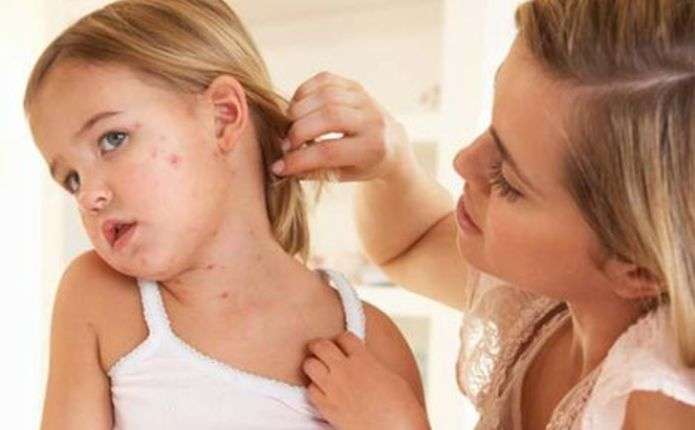     При малейшем подозрении на развитие кори:- срочно обратиться за медицинской помощью (вызвать медицинского работника или скорую медицинскую помощь), не посещать медицинское учреждение самостоятельно; - до прихода медицинского работника свести контакты с родственниками до минимума;- сообщить медицинскому работнику, когда и где вы находились за пределами района;- при кашле и чихании прикрывать рот и нос, используя носовой платок или салфетку; чаще мыть руки водой с мылом или использовать спиртосодержащие средства для очистки рук;- использовать средства защиты органов дыхания (например, маску или марлевую повязку);- не заниматься самолечением.     Профилактические мероприятия.Единственной мерой эффективной и длительной защиты от кори является вакцинация. Национальным календарем профилактических прививок предусмотрено, что в плановом порядке прививки против кори проводят детям, не болевшим корью, в 12 месяцев и в 6 лет, перед поступлением в школу. Её цель - защита детей, у которых по той или иной причине иммунитет не сформировался. Лица в возрасте 15-56 лет включительно, не имеющие сведений о прививках против кори и не болевшие корью должны иметь две прививки с интервалом между прививками не менее 6-х месяцев.     Иммунизация не менее 95 % детей обеспечивает хороший защитный эффект. По   эпидемическим   показаниям   вакцинация   необходима   всем контактировавшим с больным корью, у которых нет достоверных сведений о проведенной вакцинации против кори и данных о кори, перенесенной в прошлом. Учитывая сегодняшнюю эпидемическую ситуацию, иммунизации подлежат также не болевшие, не привитые (или привитые однократно) взрослые и дети при выезде из России в страны Европы. Вакцины против кори создают надежный иммунитет, который сохраняется более 20 лет.      Вакцинация предупреждает развитие кори, даже если она проведена во время ухудшения эпидемической ситуации. Защитите себя и своих детей от кори с помощью вакцины!